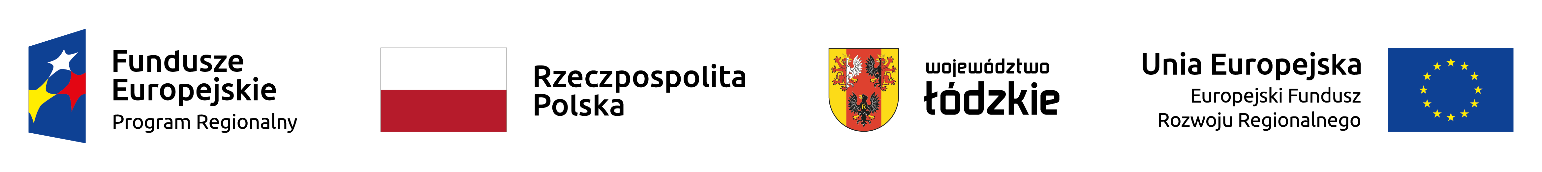 														Załącznik do uchwały nr 770/23														Zarządu Województwa Łódzkiego 														z dnia 21 sierpnia 2023 r.Lista projektów wybranych do dofinansowania w ramach naboru nr  RPLD.07.04.02-IZ.00-10-001/16 w ramachOś priorytetowa VII Infrastruktura dla usług społecznychDziałania VII.4 EdukacjaPoddziałania VII.4.2 Edukacja przedszkolnaLista projektów wybranych do dofinansowania w ramach naboru nr  RPLD.07.04.02-IZ.00-10-001/16 w ramachOś priorytetowa VII Infrastruktura dla usług społecznychDziałania VII.4 EdukacjaPoddziałania VII.4.2 Edukacja przedszkolnaLista projektów wybranych do dofinansowania w ramach naboru nr  RPLD.07.04.02-IZ.00-10-001/16 w ramachOś priorytetowa VII Infrastruktura dla usług społecznychDziałania VII.4 EdukacjaPoddziałania VII.4.2 Edukacja przedszkolnaLista projektów wybranych do dofinansowania w ramach naboru nr  RPLD.07.04.02-IZ.00-10-001/16 w ramachOś priorytetowa VII Infrastruktura dla usług społecznychDziałania VII.4 EdukacjaPoddziałania VII.4.2 Edukacja przedszkolnaLista projektów wybranych do dofinansowania w ramach naboru nr  RPLD.07.04.02-IZ.00-10-001/16 w ramachOś priorytetowa VII Infrastruktura dla usług społecznychDziałania VII.4 EdukacjaPoddziałania VII.4.2 Edukacja przedszkolnaLista projektów wybranych do dofinansowania w ramach naboru nr  RPLD.07.04.02-IZ.00-10-001/16 w ramachOś priorytetowa VII Infrastruktura dla usług społecznychDziałania VII.4 EdukacjaPoddziałania VII.4.2 Edukacja przedszkolnaLista projektów wybranych do dofinansowania w ramach naboru nr  RPLD.07.04.02-IZ.00-10-001/16 w ramachOś priorytetowa VII Infrastruktura dla usług społecznychDziałania VII.4 EdukacjaPoddziałania VII.4.2 Edukacja przedszkolnaLista projektów wybranych do dofinansowania w ramach naboru nr  RPLD.07.04.02-IZ.00-10-001/16 w ramachOś priorytetowa VII Infrastruktura dla usług społecznychDziałania VII.4 EdukacjaPoddziałania VII.4.2 Edukacja przedszkolnaLp.Numer wniosku o dofinansowanieNazwa WnioskodawcyTytuł projektuCałkowita wartość projektu (PLN)Dofinansowanie (PLN)Wnioskowane dofinansowanie z EFRR (PLN)Procent przyznanych punktów1WND-RPLD.07.04.02-10-0013/16Gmina Rawa MazowieckaUpowszechnienie edukacji przedszkolnej w Gminie Rawa Mazowiecka3 121 023,361 877 758,001 877 758,0083,97 %2WND-RPLD.07.04.02-10-0006/16Gmina LubochniaBudowa przedszkola w Lubochni9 571 481,254 514 158,564 514 158,5683,33 %3WND-RPLD.07.04.02-10-0007/16Gmina UjazdBudowa budynku przedszkola samorządowego w Ujeździe, Gmina Ujazd9 658 773,235 424 540,825 424 540,8280,77 %4WND-RPLD.07.04.02-10-0005/16Gmina UniejówBudowa przedszkola integracyjnego w Uniejowie19 758 846,7010 850 147,6510 850 147,6579,49 %5WND-RPLD.07.04.02-10-0018/16Gmina ZapolicePrzebudowa i rozbudowa części istniejącej szkoły na przedszkole publiczne4 463 994,932 822 615,202 822 615,2076,92 %6WND-RPLD.07.04.02-10-0017/16Gmina Konstantynów ŁódzkiPrzebudowa budynku przy ul. Lutomierskiej 4 w Konstantynowie Łódzkim na potrzeby funkcjonowania oddziałów przedszkolnych1 191 960,58679 490,53679 490,5375,64 %7WND-RPLD.07.04.02-10-0014/16Gmina DłutówBudowa przedszkola w Dłutowie3 428 652,821 534 006,291 534 006,2974,36 %8WND-RPLD.07.04.02-10-0011/16Gmina WolbórzPrzebudowa i rozbudowa Przedszkola Samorządowego w Wolborzu2 653 039,771 833 654,181 833 654,1869,23 %9WND-RPLD.07.04.02-10-0002/16Gmina BełchatówPrzebudowa budynku SP w Janowie z adaptacją pomieszczeń na przedszkole w Janowie165 875,08113 280,54113 280,5464,74 %RAZEMRAZEMRAZEM54 013 647, 7229 649 651,77 29 649 651,77